MARGIE WARRELL, PHDINTRODUCTION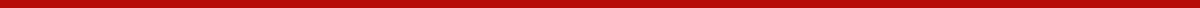 Please note, Margie is pronounced with a hard ‘g’ (as in Margarita!)Dr. Margie Warrell has defied her doubts and walked the path of ‘courage over comfort’ many times since her childhood in rural Australia.  In fact she’s spent much of the last 25 years living and working around the world (from Singapore and Papua New Guinea to Washington DC), all while raising her four children and pursuing a career empowering others to live and lead more bravely.Drawing on her background in coaching, Fortune 500 business and psychology, the titles of her bestselling books  - Stop Playing Safe Find Your Courage, Make Your Mark, Train the Brave and You’ve Got This!– reflect her passion for helping people exit their comfort zones and take the courageous actions required to thrive in their work, leadership and life. Margie has worked with a diverse array of companies - from NASA, Google and Morgan Stanley – and interviewed global leaders like Richard Branson, Bill Marriott and Oliver Stone – sharing their insights in her Forbes column and Live Brave Podcast.  Margie is also a Women’s Economic Forum Honoree and a member of the advisory board of Forbes School of Business & Technology. In her spare time, she loves hiking in beautiful places, including climbing Mt Kilimanjaro with her husband and four kids.   Needless to say, when it comes to living bravely, Margie walks her talk.Please join me in welcoming... Margie Warrell